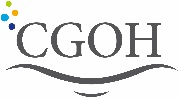 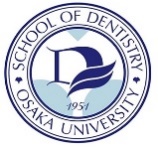 Notification of Vaccination and Chest X-ray Test Results1. Applicant Personal Details (Please complete in block capitals)2. Please state the date of vaccinations. For those who have not had either of those vaccinations, please be sure to take Antibody Test instead and state its date and result. 3. Chest X-ray Test ResultI hereby report the above results are accurate. Applicant’s Signature                                   DateDirector’s Signature                                    Date*Caution If your antibody test results do not come out to be “positive”, or you cannot receive the vaccination in time, we may restrict your participation in some or all parts of the course.  If abnormalities are found by Chest X-ray examination, we may restrict your participation in some or all parts of the course until you are found negative for active tuberculosis. Family Name :Date of Birth :         YY/ MM/DDGiven Name(s) :Sex:             Male              FemaleCategoryVaccination Date Antibody TestResultsRubellaYY/MM/DDYY/MM/DDPositive      Reserved    NegativeMeaslesYY/MM/DDYY/MM/DDPositive      Reserved    NegativeChicken PoxYY/MM/DDYY/MM/DDPositive      Reserved    NegativeMumpsYY/MM/DDYY/MM/DDPositive      Reserved    NegativeHepatitis BYY/MM/DDYY/MM/DDPositive      Reserved    NegativeTest DateAbnormalitiesYY/MM/DDYes　　　　　　　　　　   　No